Утверждено приказом директора МБОУ «Гимназия»от 25.07.2022 № 265 Муниципальное бюджетное общеобразовательное учреждение «Гимназия»План проведения мероприятий в рамках «Единого урока безопасности в сети Интернет» в 2022-2023 учебном году	Исполнитель: Кузнецова Г.В. 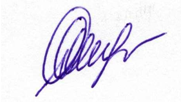                    Директор МБОУ «Гимназия»          С.Н. Шевченко№ п/пМероприятие Классы Место проведения Сроки проведенияОтветственные Размещение  информации на сайте гимназии о проведении мероприятий в рамках «Единого урока безопасности в сети Интернет»1-11Официальный сайт гимназии, страничка школы в Вконтакте, стенд в школе по информационной безопасностиСентябрь-ноябрь,  2022 годЗам. директора по УВР Передерина С.Б.Проведение классных часов, посвящённых безопасности в сети Интернет1-11МБОУ «Гимназия»До 10.09.2022Зам. директора по УВР Передерина С.Б., классные руководителиЕдиный урок безопасности в сети Интернет:Зам. директора по УВР Передерина С.Б., Бессонова Е.В.; учителя информатики- онлайн-урок  безопасности в сети Интернет (с Роскомнадзором РХ)8-11 Кабинеты ЦОС15.11.2022Зам. директора по УВР Передерина С.Б., Бессонова Е.В.; учителя информатикиРеспубликанский Единый урок безопасности в сети Интернет5Кабинеты ЦОС08.12.2022Зам. директора по УВР Передерина С.Б., Бессонова Е.В.; учителя информатикиПросмотр социальных видеороликов «Безопасный Интернет»1-4Кабинеты ЦОС09.12.2022Зам. директора по УВР Передерина С.Б., Бессонова Е.В.; учителя информатикиОлимпиада «Безопасный интернет»для учеников 1–9 классов1-9https://safenet.uchi.ru/ До 26.12.2022Классные руководителиКонкурс на лучший проект «Безопасный Интернет»1-8Конференц-зал, страничка в ВконтактеТретья декада,                                                2023Зам. директора по УВР,классные руководители